KOPIRANJE TEKSTA – COPY/PASTE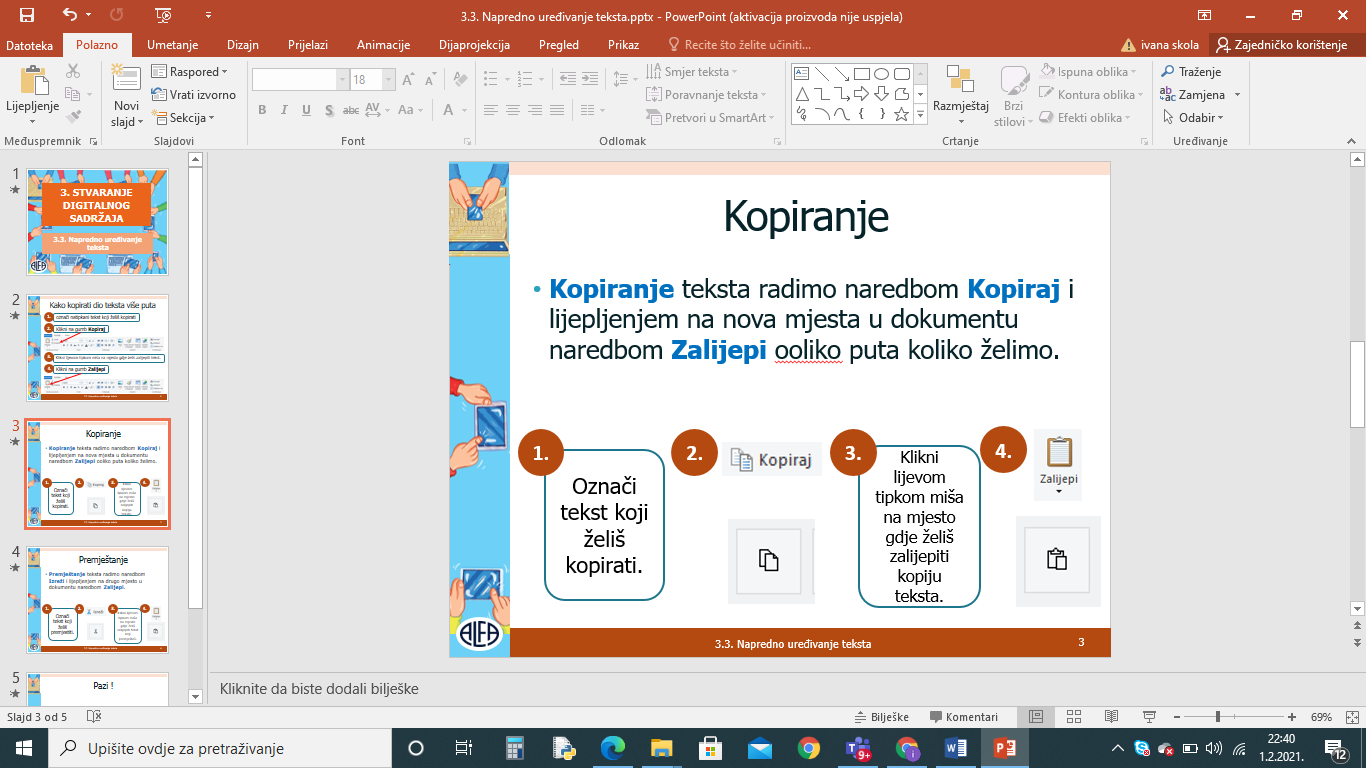 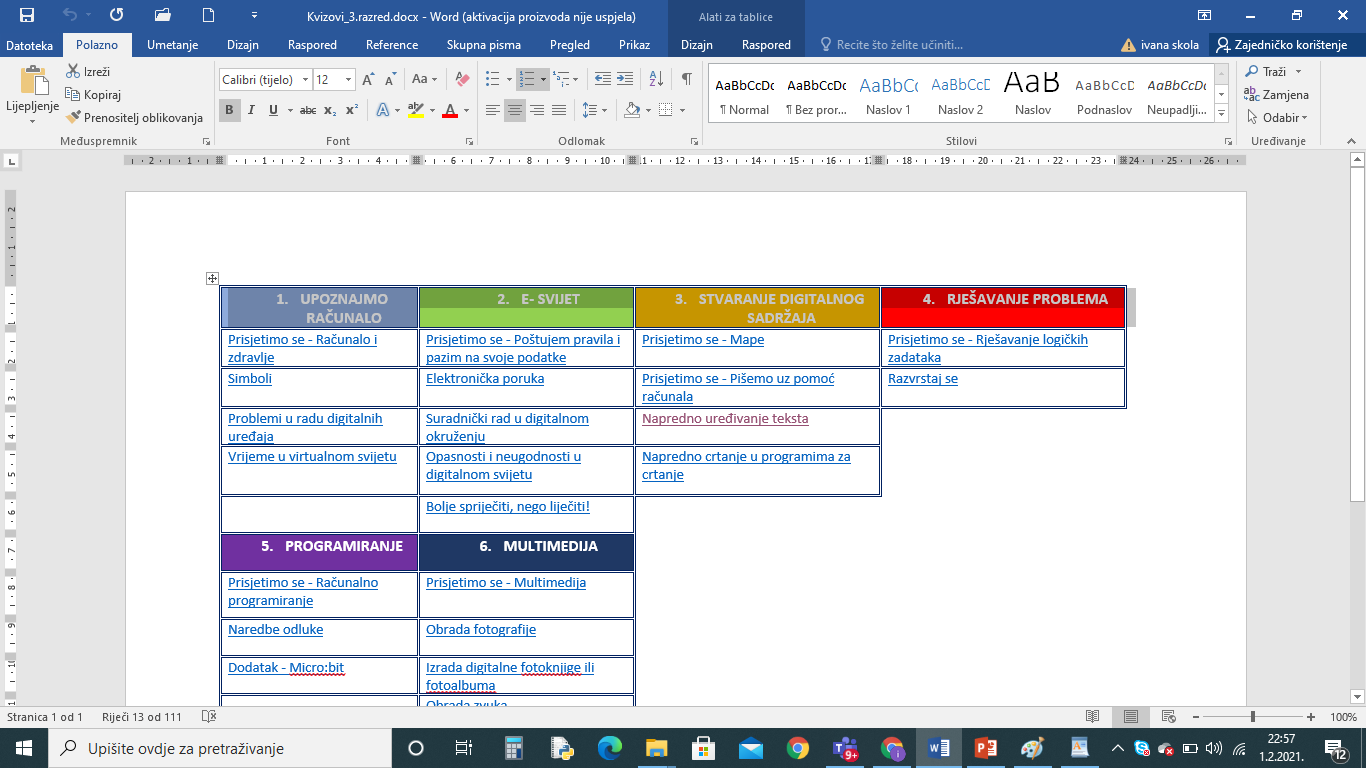 PREMJEŠTANJE  TEKSTA – CUT/PASTE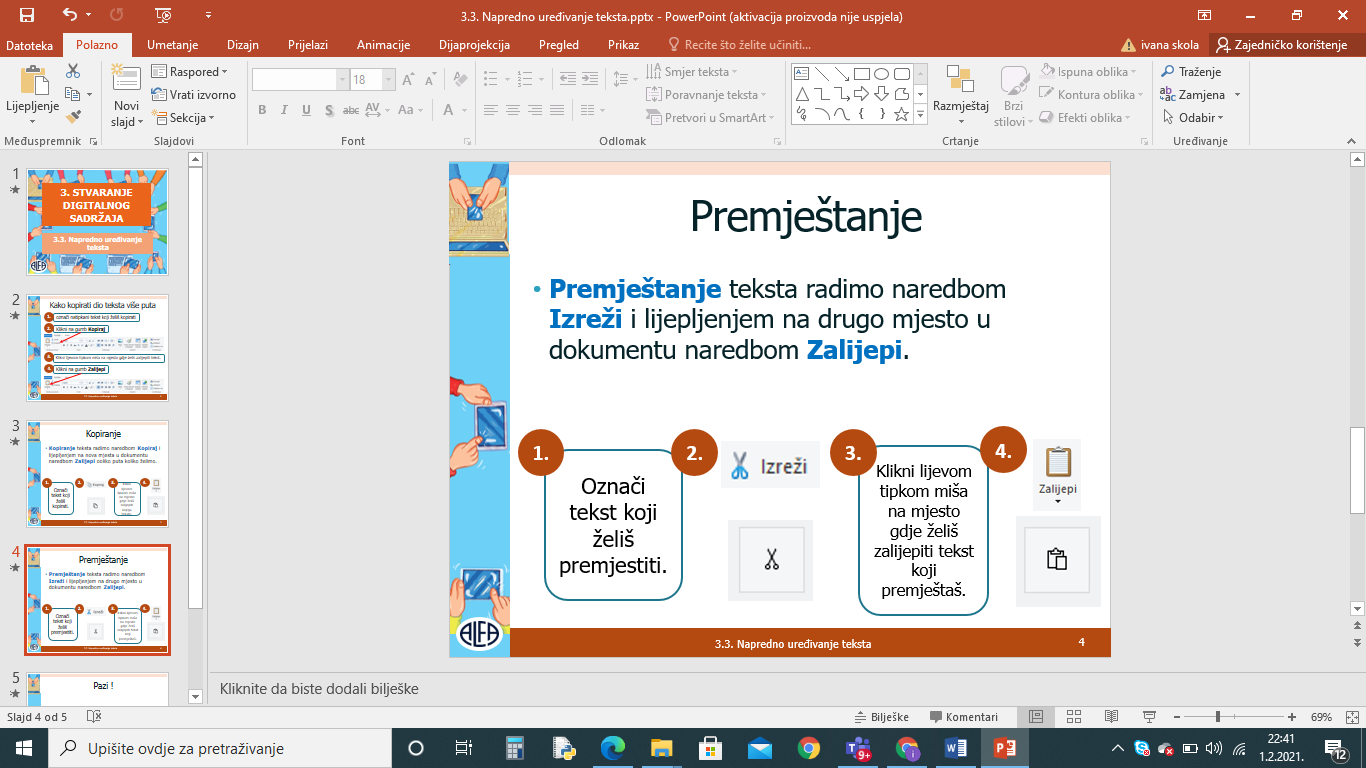 KOPIRANJE TEKSTA – COPY/PASTEPREMJEŠTANJE  TEKSTA – CUT/PASTE